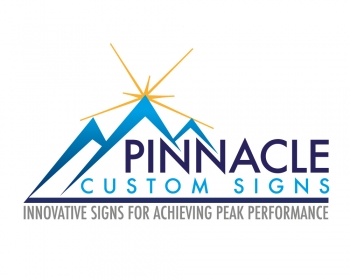 Job ApplicationPinnacle Custom Signs5012 B U Bowman Rd, Buford, GA 30518  (678) 714-8700Job ApplicationPinnacle Custom Signs5012 B U Bowman Rd, Buford, GA 30518  (678) 714-8700Job ApplicationPinnacle Custom Signs5012 B U Bowman Rd, Buford, GA 30518  (678) 714-8700Job ApplicationPinnacle Custom Signs5012 B U Bowman Rd, Buford, GA 30518  (678) 714-8700Job ApplicationPinnacle Custom Signs5012 B U Bowman Rd, Buford, GA 30518  (678) 714-8700Job ApplicationPinnacle Custom Signs5012 B U Bowman Rd, Buford, GA 30518  (678) 714-8700Job ApplicationPinnacle Custom Signs5012 B U Bowman Rd, Buford, GA 30518  (678) 714-8700Job ApplicationPinnacle Custom Signs5012 B U Bowman Rd, Buford, GA 30518  (678) 714-8700Job ApplicationPinnacle Custom Signs5012 B U Bowman Rd, Buford, GA 30518  (678) 714-8700Job ApplicationPinnacle Custom Signs5012 B U Bowman Rd, Buford, GA 30518  (678) 714-8700Job ApplicationPinnacle Custom Signs5012 B U Bowman Rd, Buford, GA 30518  (678) 714-8700Job ApplicationPinnacle Custom Signs5012 B U Bowman Rd, Buford, GA 30518  (678) 714-8700Job ApplicationPinnacle Custom Signs5012 B U Bowman Rd, Buford, GA 30518  (678) 714-8700Job ApplicationPinnacle Custom Signs5012 B U Bowman Rd, Buford, GA 30518  (678) 714-8700Job ApplicationPinnacle Custom Signs5012 B U Bowman Rd, Buford, GA 30518  (678) 714-8700Job ApplicationPinnacle Custom Signs5012 B U Bowman Rd, Buford, GA 30518  (678) 714-8700Job ApplicationPinnacle Custom Signs5012 B U Bowman Rd, Buford, GA 30518  (678) 714-8700Job ApplicationPinnacle Custom Signs5012 B U Bowman Rd, Buford, GA 30518  (678) 714-8700When completed, email to jobs@pinnaclecustomsigns.com. When completed, email to jobs@pinnaclecustomsigns.com. When completed, email to jobs@pinnaclecustomsigns.com. When completed, email to jobs@pinnaclecustomsigns.com. When completed, email to jobs@pinnaclecustomsigns.com. When completed, email to jobs@pinnaclecustomsigns.com. When completed, email to jobs@pinnaclecustomsigns.com. When completed, email to jobs@pinnaclecustomsigns.com. When completed, email to jobs@pinnaclecustomsigns.com. When completed, email to jobs@pinnaclecustomsigns.com. When completed, email to jobs@pinnaclecustomsigns.com. When completed, email to jobs@pinnaclecustomsigns.com. When completed, email to jobs@pinnaclecustomsigns.com. When completed, email to jobs@pinnaclecustomsigns.com. When completed, email to jobs@pinnaclecustomsigns.com. When completed, email to jobs@pinnaclecustomsigns.com. When completed, email to jobs@pinnaclecustomsigns.com. When completed, email to jobs@pinnaclecustomsigns.com. When completed, email to jobs@pinnaclecustomsigns.com. When completed, email to jobs@pinnaclecustomsigns.com. When completed, email to jobs@pinnaclecustomsigns.com. When completed, email to jobs@pinnaclecustomsigns.com. Date:Date:Social Security #Social Security #Social Security #Date of birth:Date of birth:Date of birth:Name:(Last)(Last)(Last)(Last)(Last)(Last)(Last)(Last)(Last)(Last)(Last)(First)(First)(First)(First)(First)(Middle Intial)(Middle Intial)(Middle Intial)(Middle Intial)(Middle Intial)Address:(Street)(Street)(Street)(Street)(Street)(Street)(Street)(Street)(Street)(Street)(Street)(Street)(Street)(Street)(Street)(Street)(Street)(Street)(Street)(Street)(Street)(City)(City)(City)(City)(City)(City)(City)(City)(State)(State)(State)(State)(State)(State)(Zip Code)(Zip Code)(Zip Code)(Zip Code)(Zip Code)(Zip Code)(Zip Code)Phone:Cell Phone:Cell Phone:Cell Phone:Cell Phone:Cell Phone:Cell Phone:Email Address:Email Address:Are you 18 years of age or older?Are you 18 years of age or older?Are you 18 years of age or older?Are you 18 years of age or older?Are you 18 years of age or older?YesNoNoIf hired, can you provide written evidence that you are authorized to work in the U.S.?   If hired, can you provide written evidence that you are authorized to work in the U.S.?   If hired, can you provide written evidence that you are authorized to work in the U.S.?   If hired, can you provide written evidence that you are authorized to work in the U.S.?   If hired, can you provide written evidence that you are authorized to work in the U.S.?   If hired, can you provide written evidence that you are authorized to work in the U.S.?   If hired, can you provide written evidence that you are authorized to work in the U.S.?   If hired, can you provide written evidence that you are authorized to work in the U.S.?   If hired, can you provide written evidence that you are authorized to work in the U.S.?   If hired, can you provide written evidence that you are authorized to work in the U.S.?   If hired, can you provide written evidence that you are authorized to work in the U.S.?   If hired, can you provide written evidence that you are authorized to work in the U.S.?   If hired, can you provide written evidence that you are authorized to work in the U.S.?   If hired, can you provide written evidence that you are authorized to work in the U.S.?   If hired, can you provide written evidence that you are authorized to work in the U.S.?   If hired, can you provide written evidence that you are authorized to work in the U.S.?   If hired, can you provide written evidence that you are authorized to work in the U.S.?   If hired, can you provide written evidence that you are authorized to work in the U.S.?   YesNoEducationEducationEducationEducationEducationTypeName/LocationCourse of Study# Years CompletedDegree/ DiplomaHigh SchoolCollegeTechnical or OtherEmployment RecordEmployment RecordEmployment RecordEmployment RecordEmployment RecordCompany Name & AddressKind of WorkDates (From/To)Pay RateReason for LeavingU S Military serviceU S Military serviceU S Military serviceU S Military serviceU S Military serviceU S Military serviceU S Military serviceBranch of Service:Dates From/ToRank & Type of Service:Rank & Type of Service:Training/Experience Received:Training/Experience Received:Training/Experience Received:references (Do not include relatives)references (Do not include relatives)references (Do not include relatives)references (Do not include relatives)references (Do not include relatives)NameOccupationYears KnownAddressPhoneemploymentemploymentemploymentemploymentemploymentemploymentemploymentemploymentemploymentemploymentemploymentemploymentemploymentemploymentemploymentType of work DesiredType of work DesiredType of work DesiredType of work DesiredType of work DesiredPay Rate DesiredPay Rate DesiredHow were you referred to our Company?How were you referred to our Company?How were you referred to our Company?How were you referred to our Company?How were you referred to our Company?How were you referred to our Company?How were you referred to our Company?Do you have any relatives who are Employed by this Company?Do you have any relatives who are Employed by this Company?Do you have any relatives who are Employed by this Company?Do you have any relatives who are Employed by this Company?Do you have any relatives who are Employed by this Company?Do you have any relatives who are Employed by this Company?Do you have any relatives who are Employed by this Company?YesNoPlease Specify:Please Specify:Is there any information we would need about your name, or use of another name, for us to be able to check your work record?Is there any information we would need about your name, or use of another name, for us to be able to check your work record?Is there any information we would need about your name, or use of another name, for us to be able to check your work record?Is there any information we would need about your name, or use of another name, for us to be able to check your work record?Is there any information we would need about your name, or use of another name, for us to be able to check your work record?Is there any information we would need about your name, or use of another name, for us to be able to check your work record?Is there any information we would need about your name, or use of another name, for us to be able to check your work record?Is there any information we would need about your name, or use of another name, for us to be able to check your work record?Is there any information we would need about your name, or use of another name, for us to be able to check your work record?Is there any information we would need about your name, or use of another name, for us to be able to check your work record?Is there any information we would need about your name, or use of another name, for us to be able to check your work record?Is there any information we would need about your name, or use of another name, for us to be able to check your work record?Is there any information we would need about your name, or use of another name, for us to be able to check your work record?Is there any information we would need about your name, or use of another name, for us to be able to check your work record?Is there any information we would need about your name, or use of another name, for us to be able to check your work record?YesNoPlease Specify:Please Specify:Please list any additional information that relates to your ability to perform the job for which you have applied, such as licenses, professional memberships, hobbies, etc.Please list any additional information that relates to your ability to perform the job for which you have applied, such as licenses, professional memberships, hobbies, etc.Please list any additional information that relates to your ability to perform the job for which you have applied, such as licenses, professional memberships, hobbies, etc.Please list any additional information that relates to your ability to perform the job for which you have applied, such as licenses, professional memberships, hobbies, etc.Please list any additional information that relates to your ability to perform the job for which you have applied, such as licenses, professional memberships, hobbies, etc.Please list any additional information that relates to your ability to perform the job for which you have applied, such as licenses, professional memberships, hobbies, etc.Please list any additional information that relates to your ability to perform the job for which you have applied, such as licenses, professional memberships, hobbies, etc.Please list any additional information that relates to your ability to perform the job for which you have applied, such as licenses, professional memberships, hobbies, etc.Please list any additional information that relates to your ability to perform the job for which you have applied, such as licenses, professional memberships, hobbies, etc.Please list any additional information that relates to your ability to perform the job for which you have applied, such as licenses, professional memberships, hobbies, etc.Please list any additional information that relates to your ability to perform the job for which you have applied, such as licenses, professional memberships, hobbies, etc.Please list any additional information that relates to your ability to perform the job for which you have applied, such as licenses, professional memberships, hobbies, etc.Please list any additional information that relates to your ability to perform the job for which you have applied, such as licenses, professional memberships, hobbies, etc.Please list any additional information that relates to your ability to perform the job for which you have applied, such as licenses, professional memberships, hobbies, etc.Please list any additional information that relates to your ability to perform the job for which you have applied, such as licenses, professional memberships, hobbies, etc.YesNoPlease Specify:Please Specify:Applicant’s statementApplicant’s statementApplicant’s statementApplicant’s statementI understand that the employer follows an “employment at will” policy, in that I or the employer may terminate my employment at any time, or for any reason consistent with applicable state or federal law; this “employment at will” policy cannot be changed verbally or in writing, unless the change is specifically authorized in writing by the chief operating officer of this organization. I understand that this application is not a contract of employment. I understand that federal law prohibits the employment of unauthorized aliens; all persons hired must submit satisfactory proof of employment authorization and identity; failure to submit such proof will result in denial of employment. I understand this application will be active for a period of one year; after that time, if I wish to be considered for employment, I must submit a new application. I understand that the employer will thoroughly investigate my work and personal history and verify all data given on this application, on related papers, and in interviews. I authorize all individuals, schools, and firms named therein, except my current employer if so noted, to provide any information requested about me, and I release them from all liability for damage in providing this information. I certify that all the statements herein are true and understand that any falsification or willful omission shall be sufficient cause for dismissal or refusal of employment. I understand that the employer follows an “employment at will” policy, in that I or the employer may terminate my employment at any time, or for any reason consistent with applicable state or federal law; this “employment at will” policy cannot be changed verbally or in writing, unless the change is specifically authorized in writing by the chief operating officer of this organization. I understand that this application is not a contract of employment. I understand that federal law prohibits the employment of unauthorized aliens; all persons hired must submit satisfactory proof of employment authorization and identity; failure to submit such proof will result in denial of employment. I understand this application will be active for a period of one year; after that time, if I wish to be considered for employment, I must submit a new application. I understand that the employer will thoroughly investigate my work and personal history and verify all data given on this application, on related papers, and in interviews. I authorize all individuals, schools, and firms named therein, except my current employer if so noted, to provide any information requested about me, and I release them from all liability for damage in providing this information. I certify that all the statements herein are true and understand that any falsification or willful omission shall be sufficient cause for dismissal or refusal of employment. I understand that the employer follows an “employment at will” policy, in that I or the employer may terminate my employment at any time, or for any reason consistent with applicable state or federal law; this “employment at will” policy cannot be changed verbally or in writing, unless the change is specifically authorized in writing by the chief operating officer of this organization. I understand that this application is not a contract of employment. I understand that federal law prohibits the employment of unauthorized aliens; all persons hired must submit satisfactory proof of employment authorization and identity; failure to submit such proof will result in denial of employment. I understand this application will be active for a period of one year; after that time, if I wish to be considered for employment, I must submit a new application. I understand that the employer will thoroughly investigate my work and personal history and verify all data given on this application, on related papers, and in interviews. I authorize all individuals, schools, and firms named therein, except my current employer if so noted, to provide any information requested about me, and I release them from all liability for damage in providing this information. I certify that all the statements herein are true and understand that any falsification or willful omission shall be sufficient cause for dismissal or refusal of employment. I understand that the employer follows an “employment at will” policy, in that I or the employer may terminate my employment at any time, or for any reason consistent with applicable state or federal law; this “employment at will” policy cannot be changed verbally or in writing, unless the change is specifically authorized in writing by the chief operating officer of this organization. I understand that this application is not a contract of employment. I understand that federal law prohibits the employment of unauthorized aliens; all persons hired must submit satisfactory proof of employment authorization and identity; failure to submit such proof will result in denial of employment. I understand this application will be active for a period of one year; after that time, if I wish to be considered for employment, I must submit a new application. I understand that the employer will thoroughly investigate my work and personal history and verify all data given on this application, on related papers, and in interviews. I authorize all individuals, schools, and firms named therein, except my current employer if so noted, to provide any information requested about me, and I release them from all liability for damage in providing this information. I certify that all the statements herein are true and understand that any falsification or willful omission shall be sufficient cause for dismissal or refusal of employment. SignatureDate